С 16 по 21 апреля в Атланаульской гимназии проходила Неделя русского языка и литературы. Неделя проходила по следующему плану: 16.04 состоялось открытие Недели русского языка и литературы (ответственная – Султанбекова В.Б.) Были выставлены иллюстрации по произведениям русских поэтов и писателей.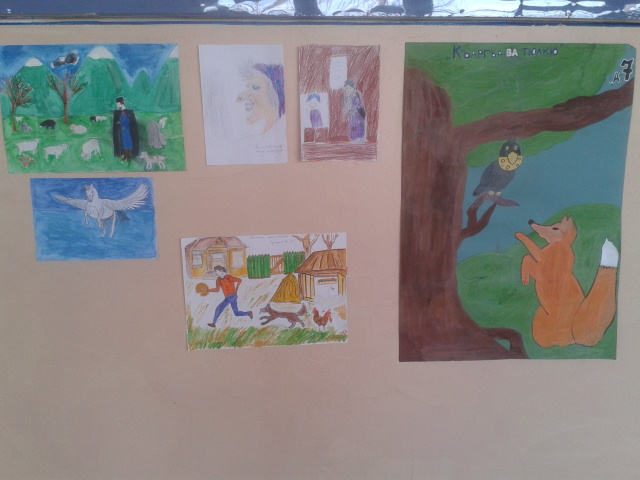 По итогам выставки призовые места заняли следующие учащиеся: Межиев Акай 6 «А» класс  – I местоАбакарова Амина 6 «Б» класс – I местоМусалаева Залина 9 «Б» класс – II местоНадыров Абдул 9 «Б» класс – II местоЧириева Сабият 8 «А» класс – III местоАбакаров Загир 6 «А» класс – III место17.04, второй день Недели, состоялась выставка книг, организованная библиотекарем гимназии Исаевой Ж.К. Выставка проходила под названием «Книги, опаленные войной». Были выставлены книги русских поэтов и писателей о войне. Учащиеся 8 «А» класса Арсланханова Тианат и Сунгуров Тимур  прочитали стихи о войне. Был показан анонс книг о войне. Мероприятие завершилось песней «О той войне». Целью мероприятия явилось привить учащимся любовь к чтению, воспитание патриотизма.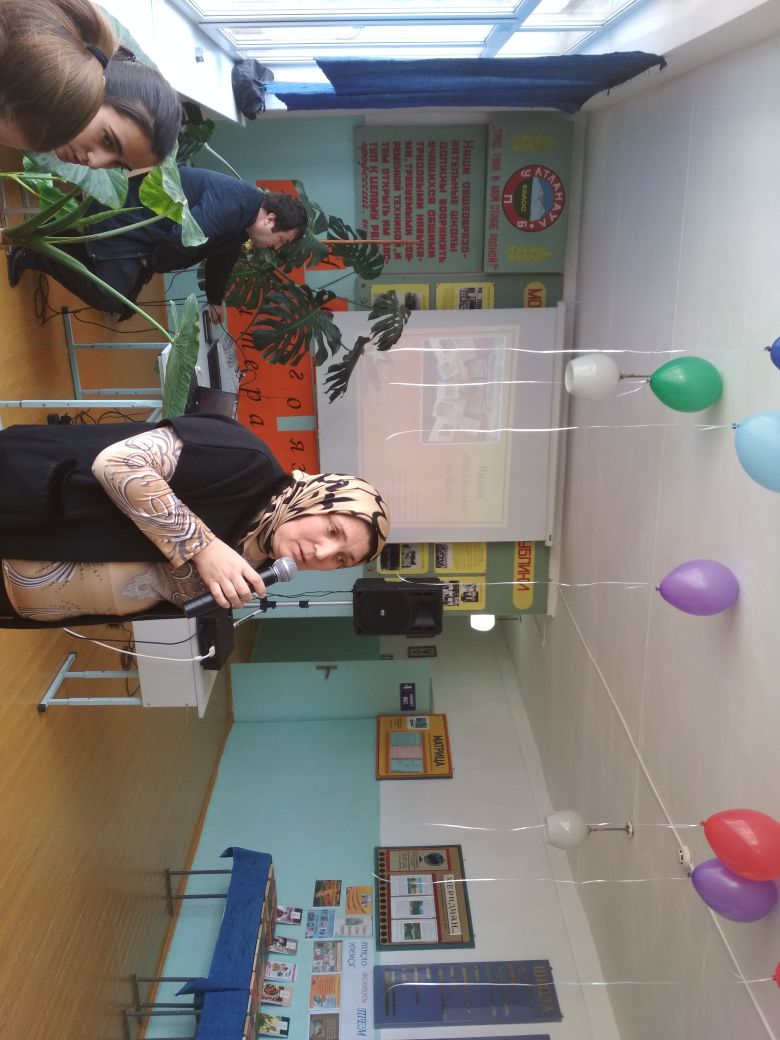 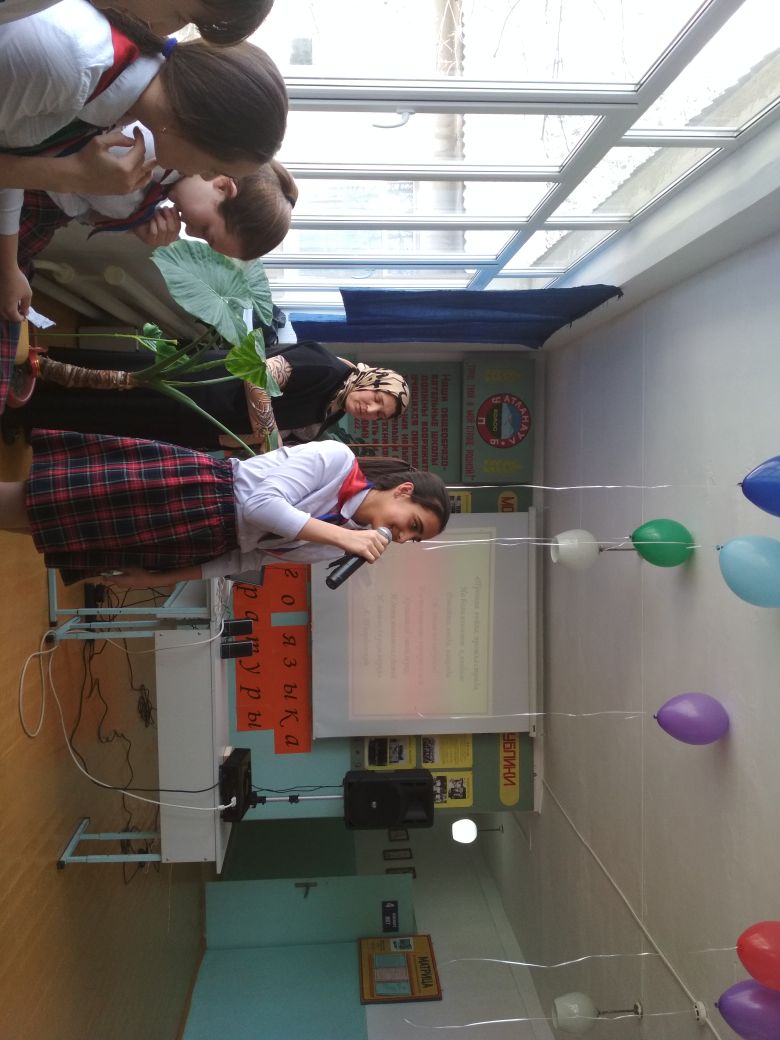 18.04 состоялся «Праздник науки» (ответственная – Магомедова У.М.)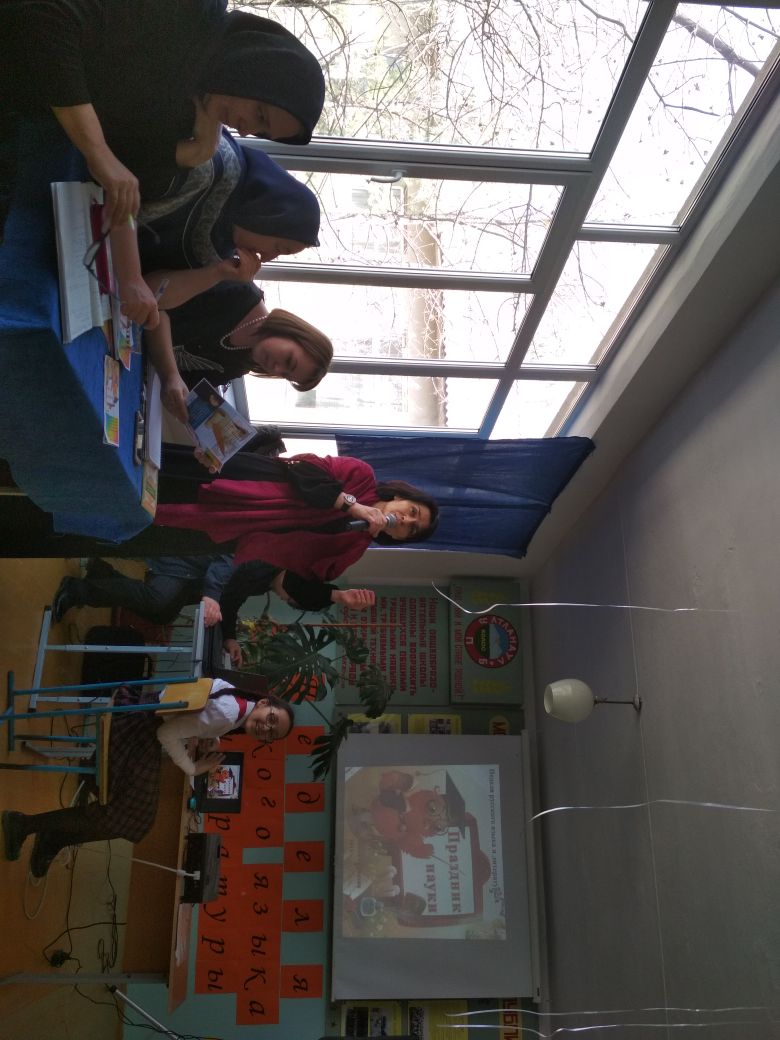 Праздник открылся зажигательным танцем хореографической группы «Атлан» Под руководством Магомедовой У.М. учащиеся подготовили проектные работы и защитили их. 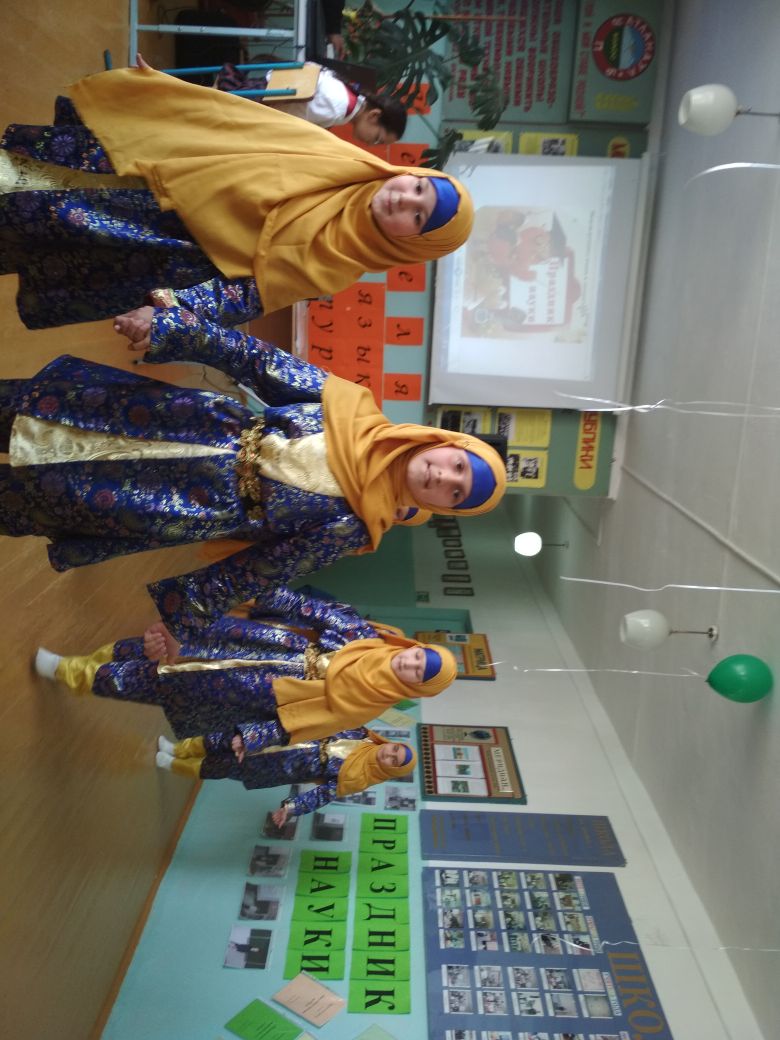 Праздник вел победитель школьного тура конкурса «Первые шаги в науку» Юсупаев Абдулабек. Все учащиеся 5-6 классов очень хорошо подготовились к данному мероприятию. 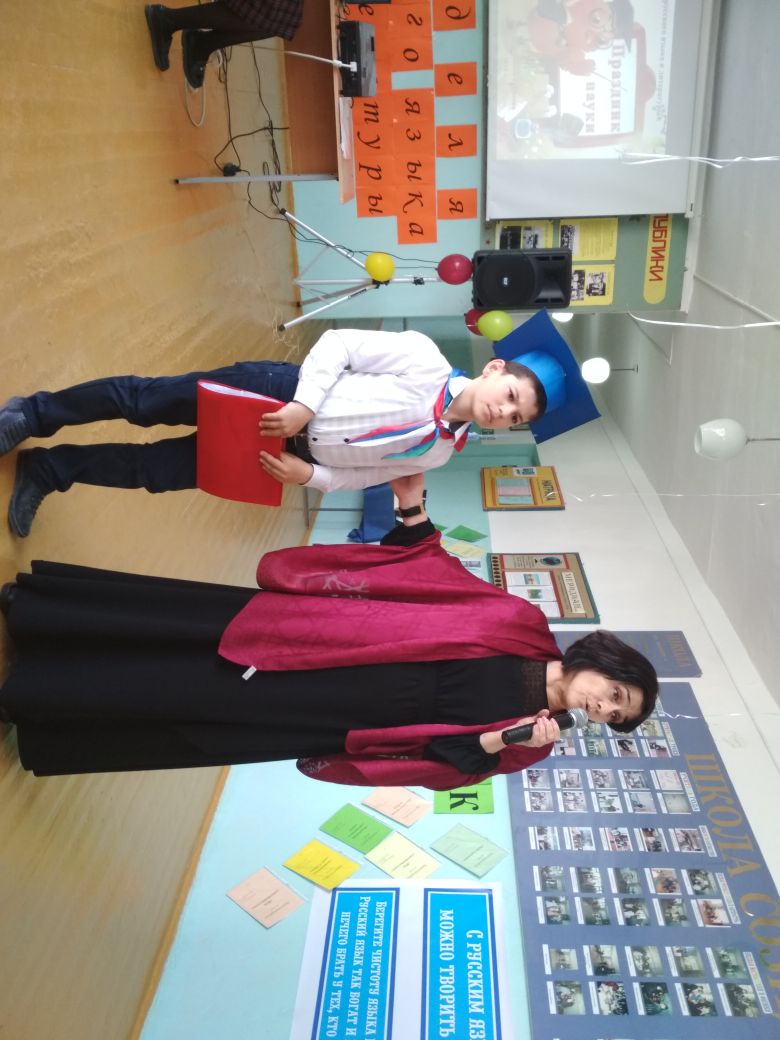 Программа мероприятия:Хаджимурадова А. 6 «а» класс« Как учили грамоте на Руси»Магомедов И. 6 «а» класс«Наши друзья – словари»Зайналабидов И. 6 «а» класс«Образование слов способом сложения»Абакарова А. 6 «б» класс«Праздник Служебных частей Речи»Алхасова П. 6 «а» класс«Как влияют социальные сети на язык?»Сунгуров Д. 6 «б» класс«Заимствованная лексика в наименованиях морских видов транспорта»Кагирова С. 6 «б» класс«Мир школьных прозвищ»Ученки 5 класса«Сказка ложь, да в ней намек»Места распределились в следующем порядке:Алхасова П. 6 «а» класс – I местоКагирова С. 6 «б» класс – I местоАбакарова А. 6 «б» класс – II местоЗайналабидов И. 6 «а» класс – II местоМагомедов И. 6 «б» класс – II местоСунгуров Д. 6 «б» класс – III местоХаджимурадова А. 6 «а» класс – III местоГруппа учащихся 5 класса – III место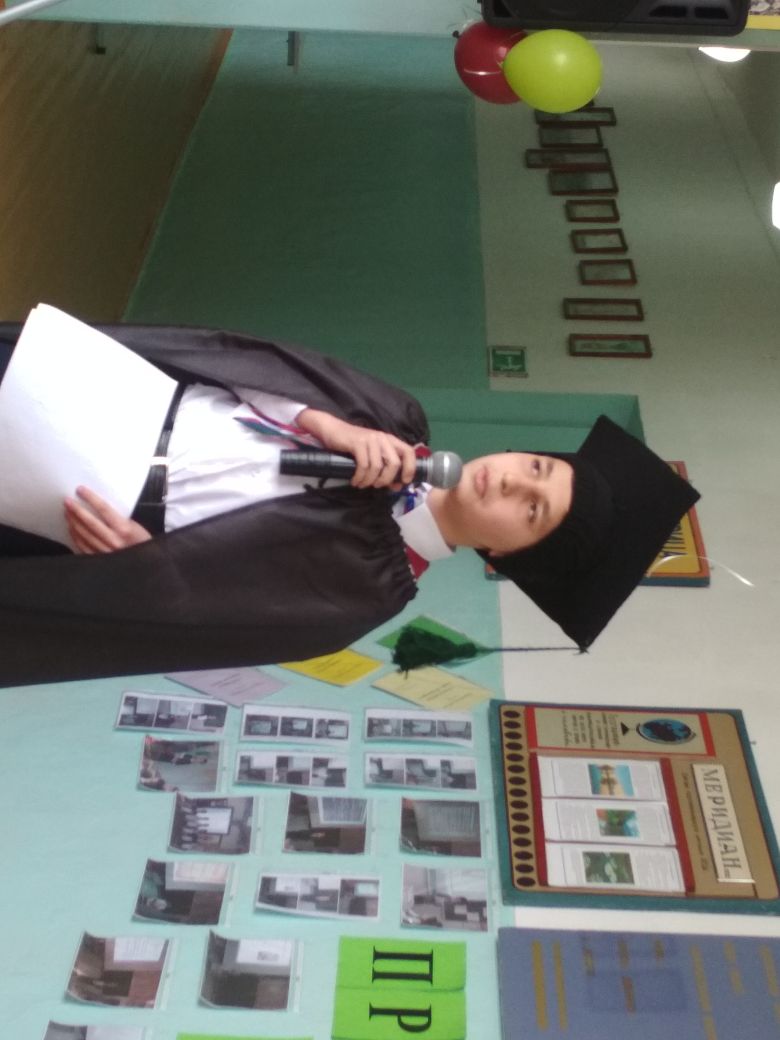 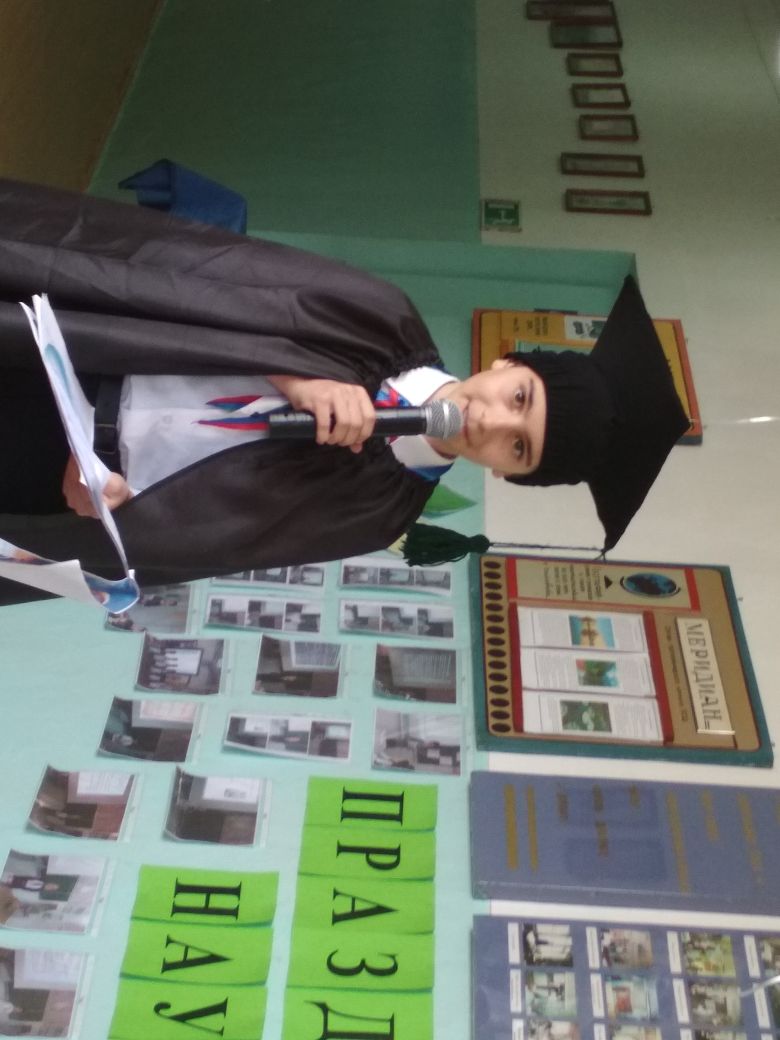 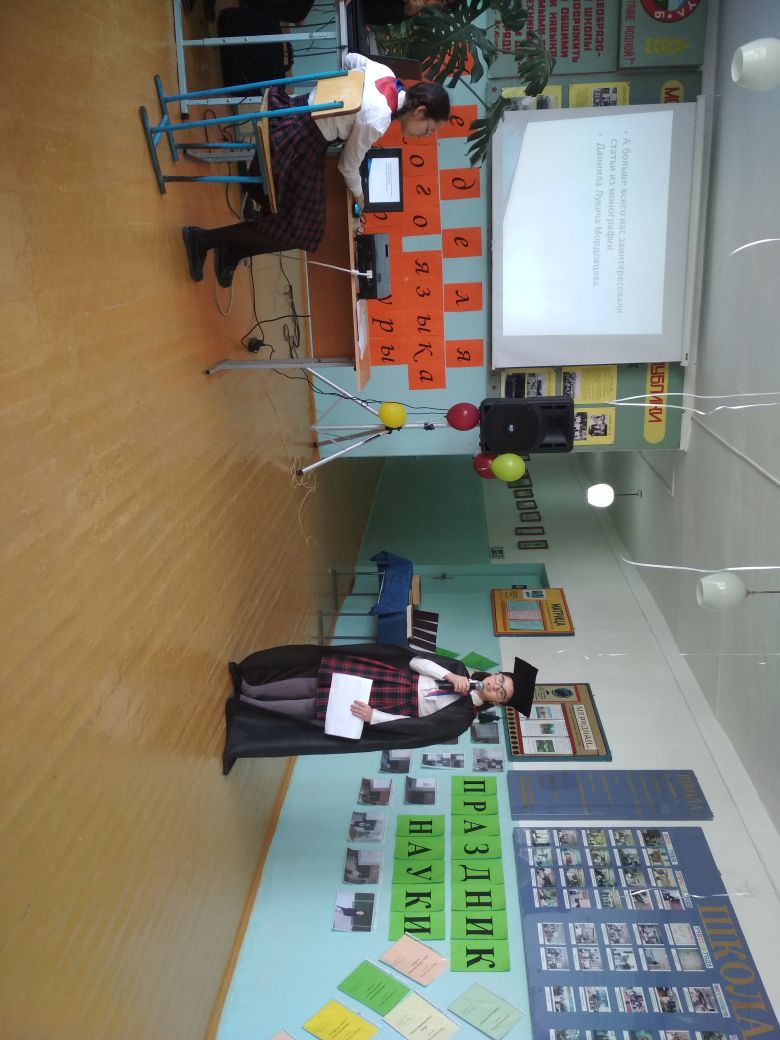 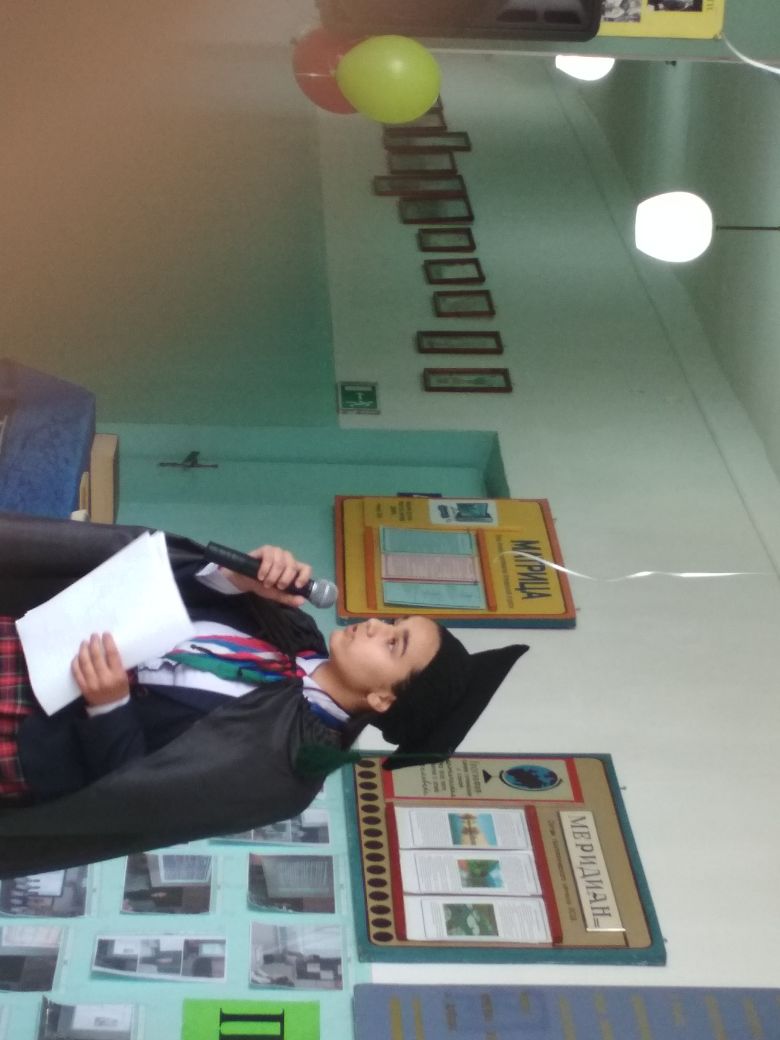 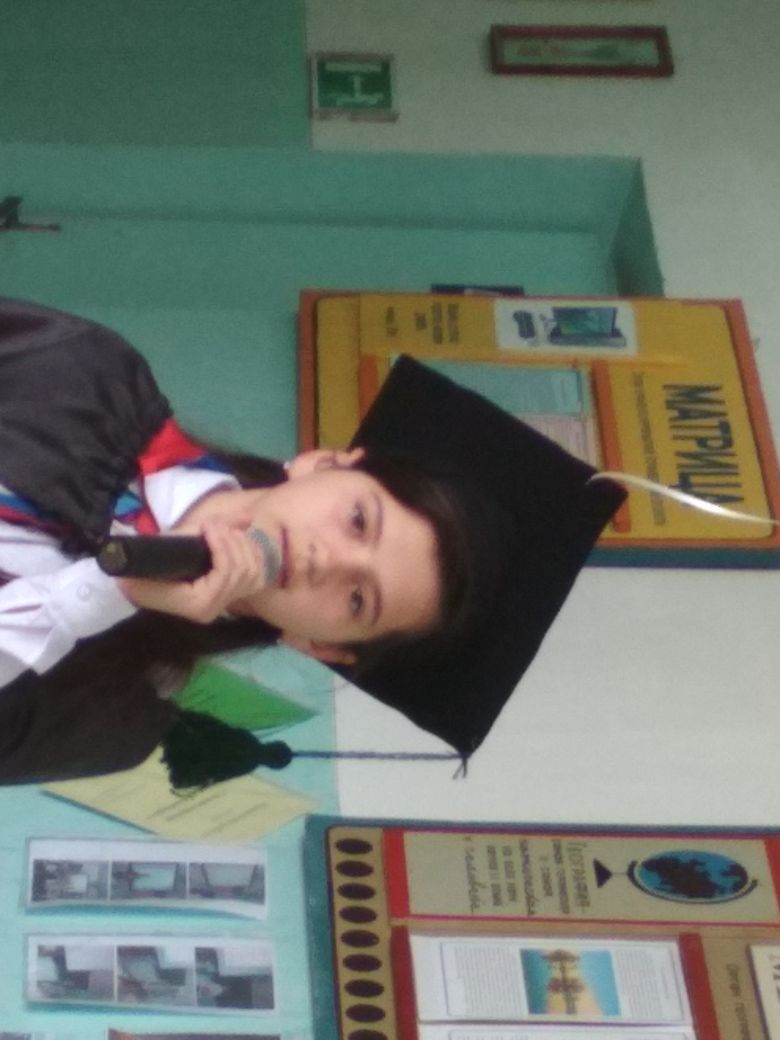 19.04 прошел конкурс чтецов, посвященный 73 годовщине Победы в ВОВ. (Ответственная – Сунгурова Х.А)Ведущие мероприятия Муталибов М. и Абакарова А. рассказали о поэтах - фронтовиках. Со слезами на глазах зрители слушали выступления Халиловой Асият, Ибрагимовой Лейлы, Ахмедовой Хадижат.Места распределились следующим образом: 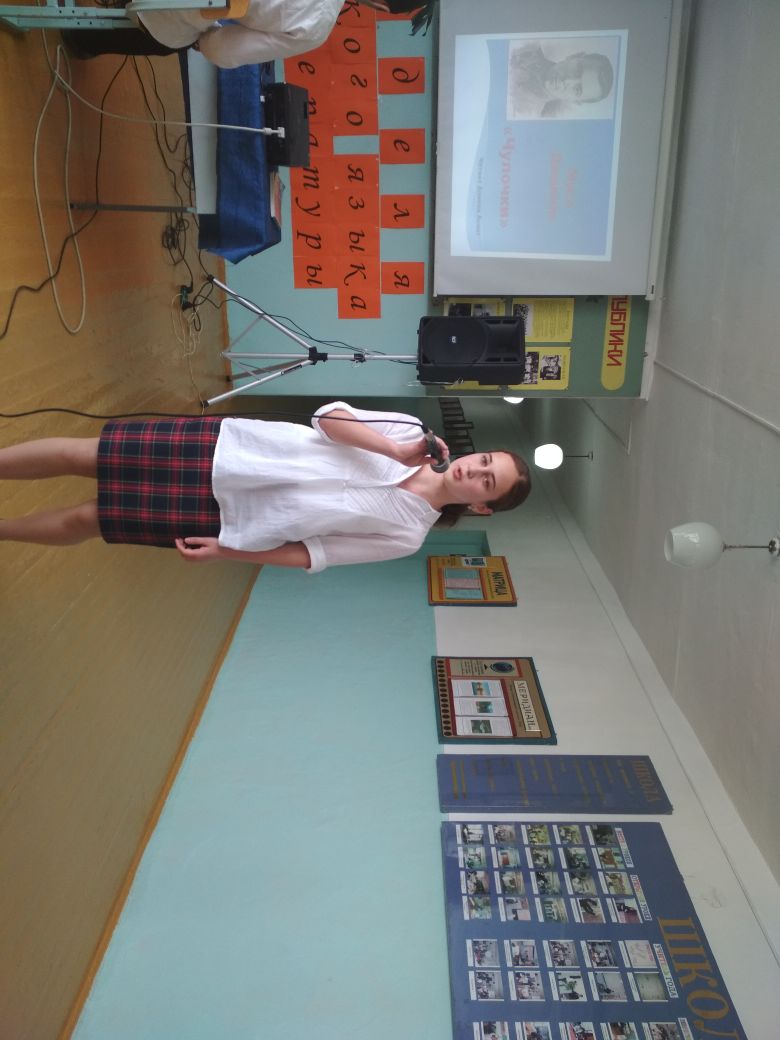 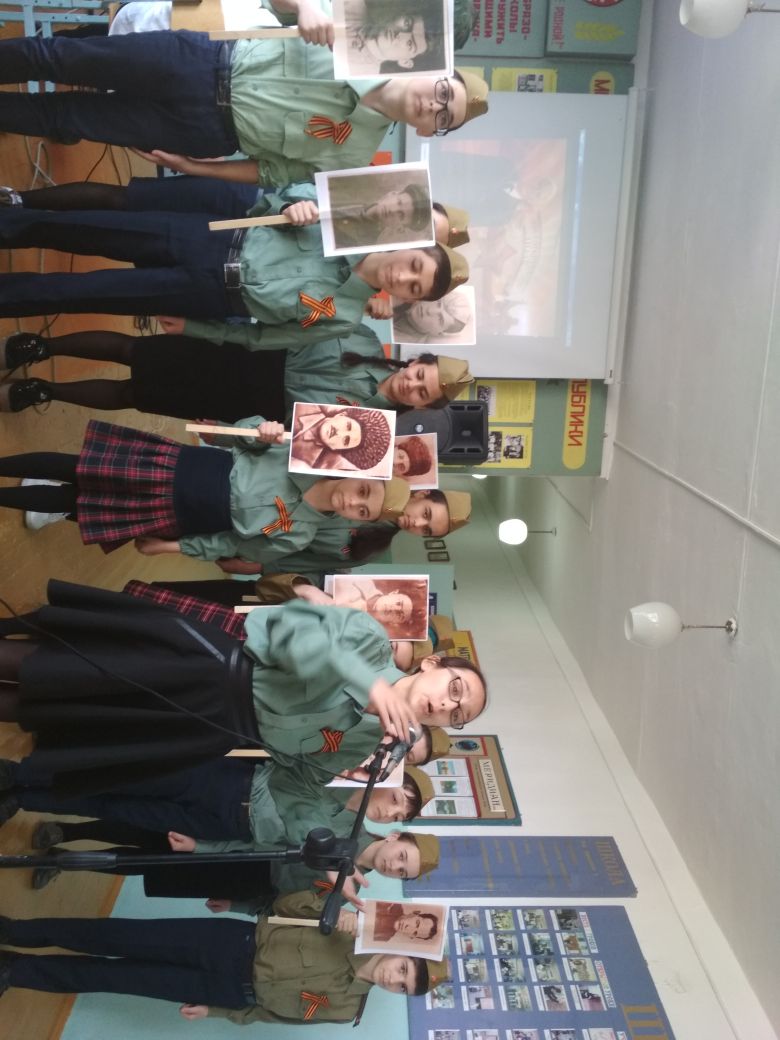 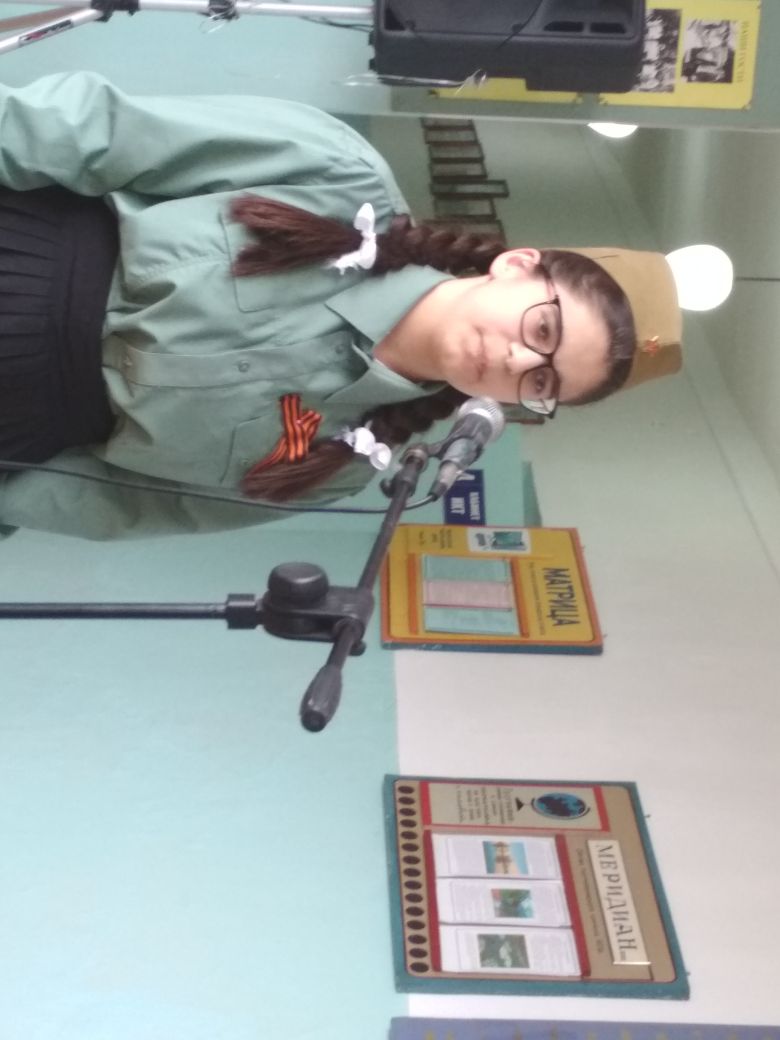 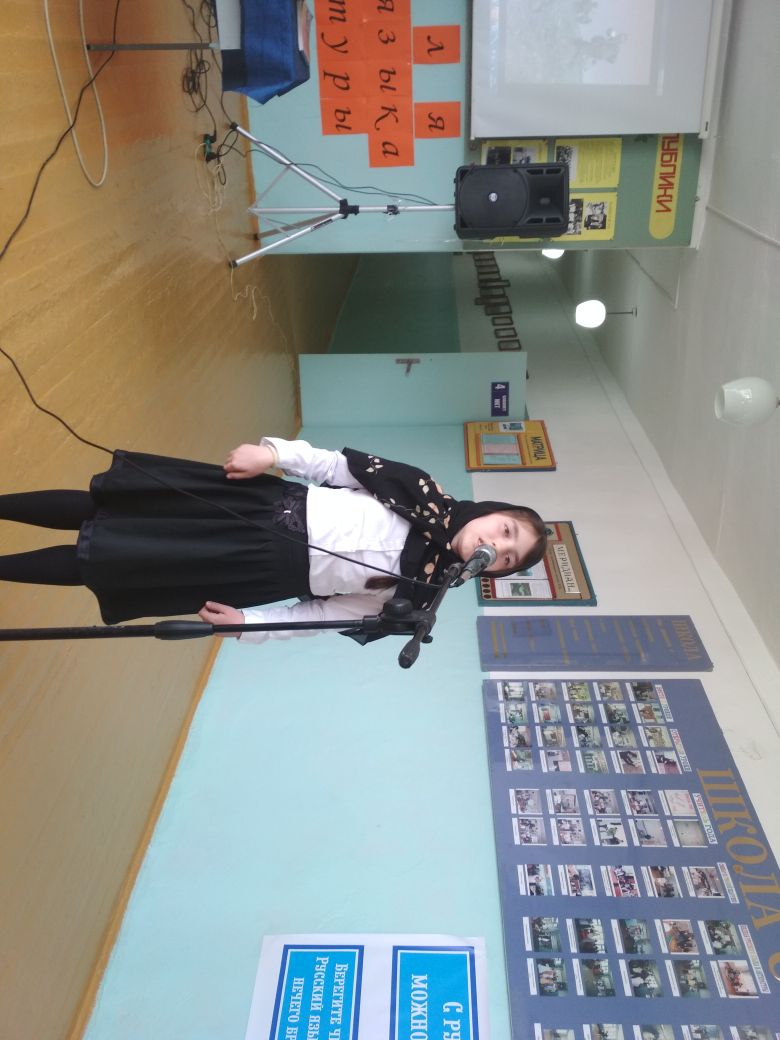 20.04 в рамках Недели были приглашены в гости руководитель Республиканского центра русского языка и культуры Куканова Л.Б. и поэтесса Горохова А. Гостиная клуба «Вдохновение» под руководством Атаевой С.А. в теплой и уютной обстановке приняла гостей. Вели мероприятие учащиеся 8 «б» класса. Халилов Омар представил ролик о клубе. Муталибов Магомед взял интервью у Кукановой Л.Б. Она ответила на разные, интересующие учеников актуальные вопросы, рассказала о себе, о своей творческой деятельности. В ходе мероприятия был проведен конкурс на лучшее произведение о небе (рисунки и стихи). Лично Куканова Л.Б. подвела итоги конкурса и наградила победителей. Все собравшиеся остались довольны встречей 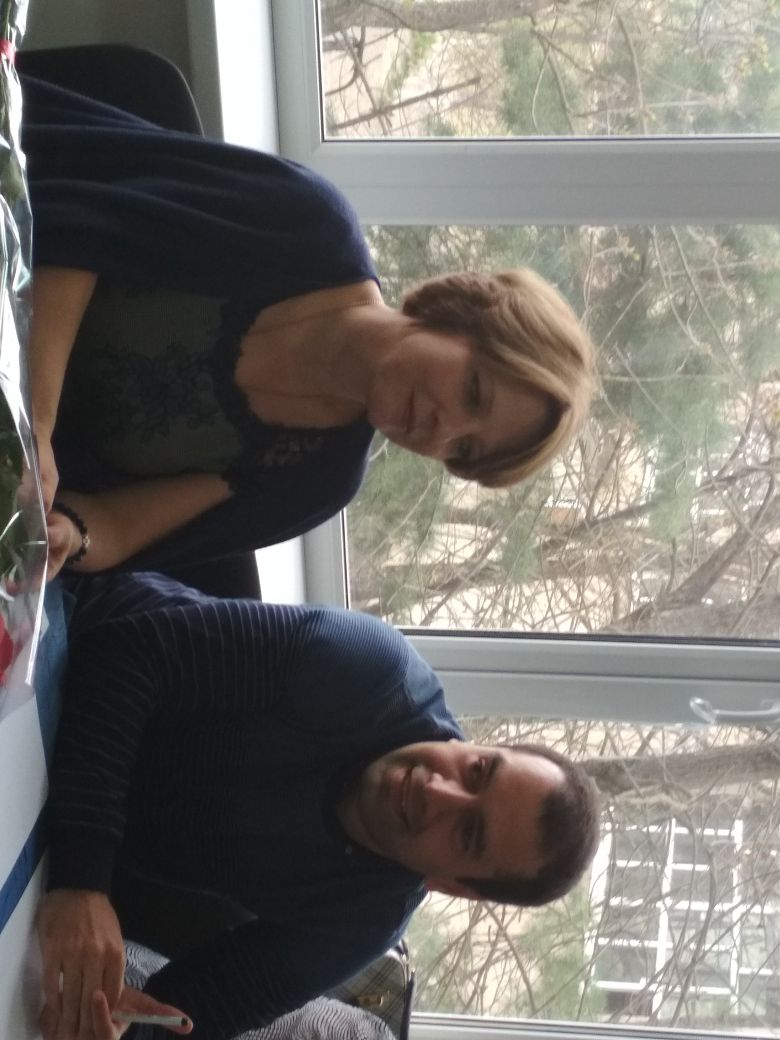 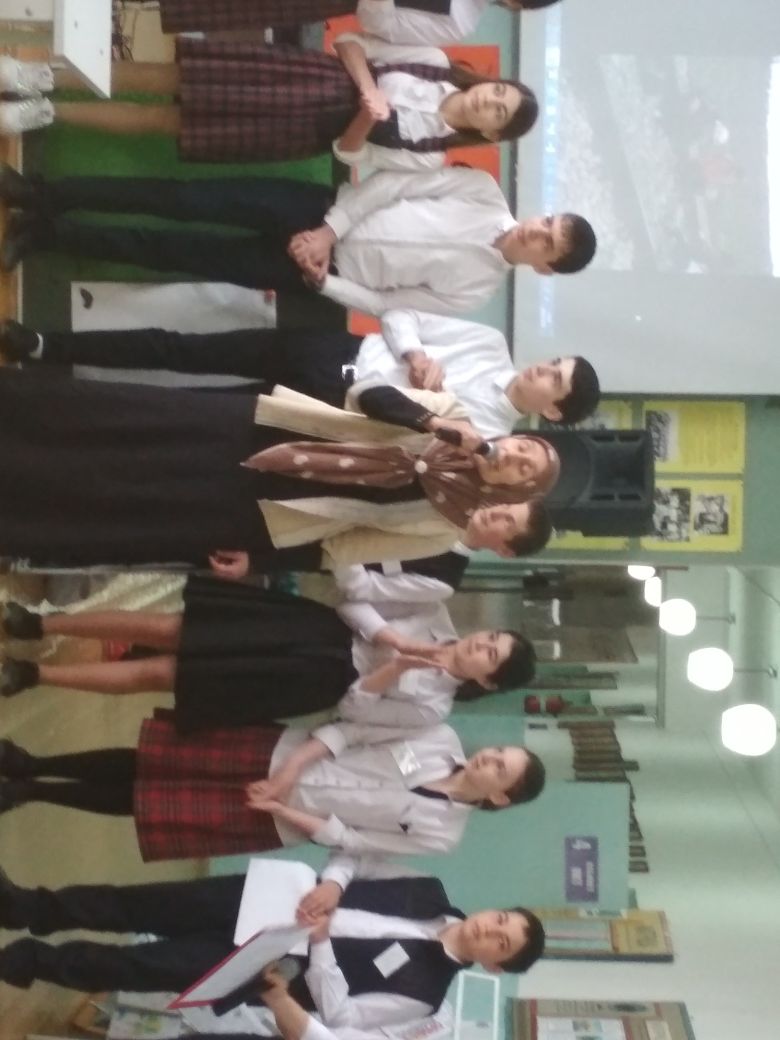 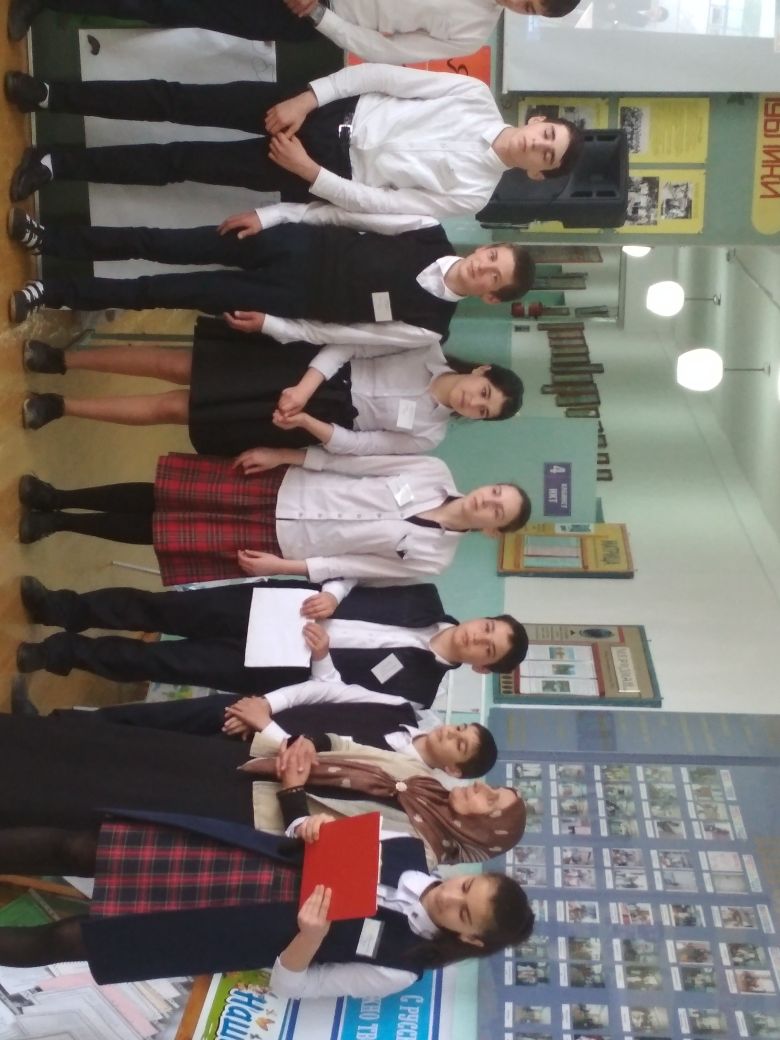 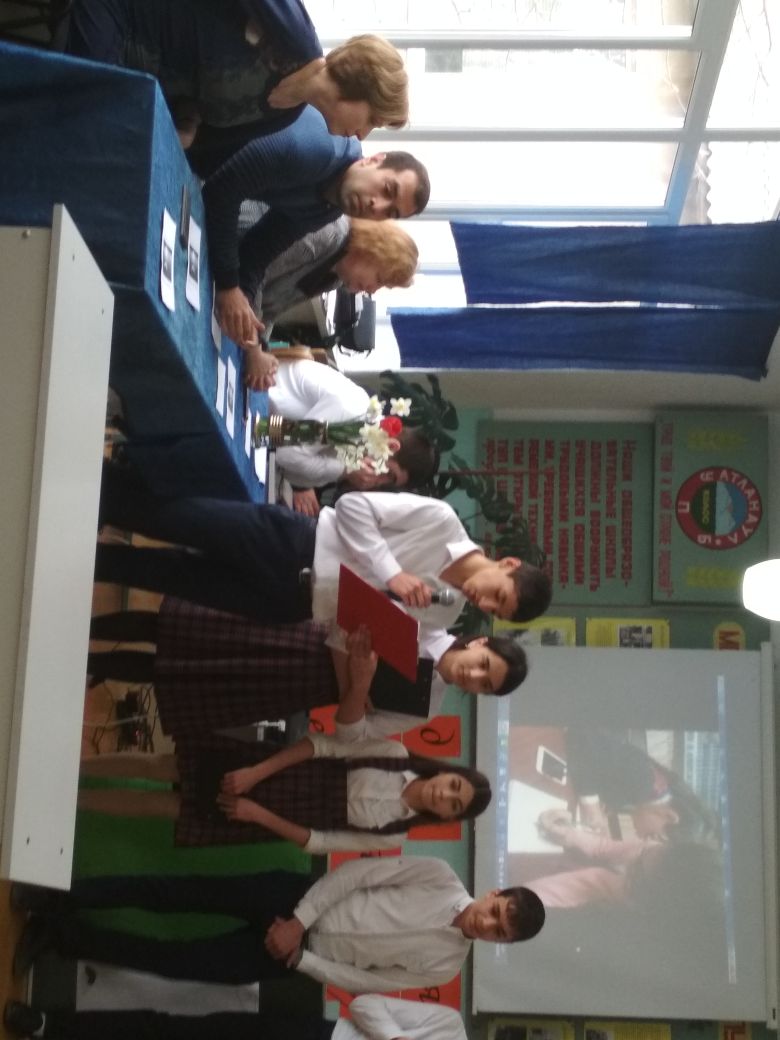 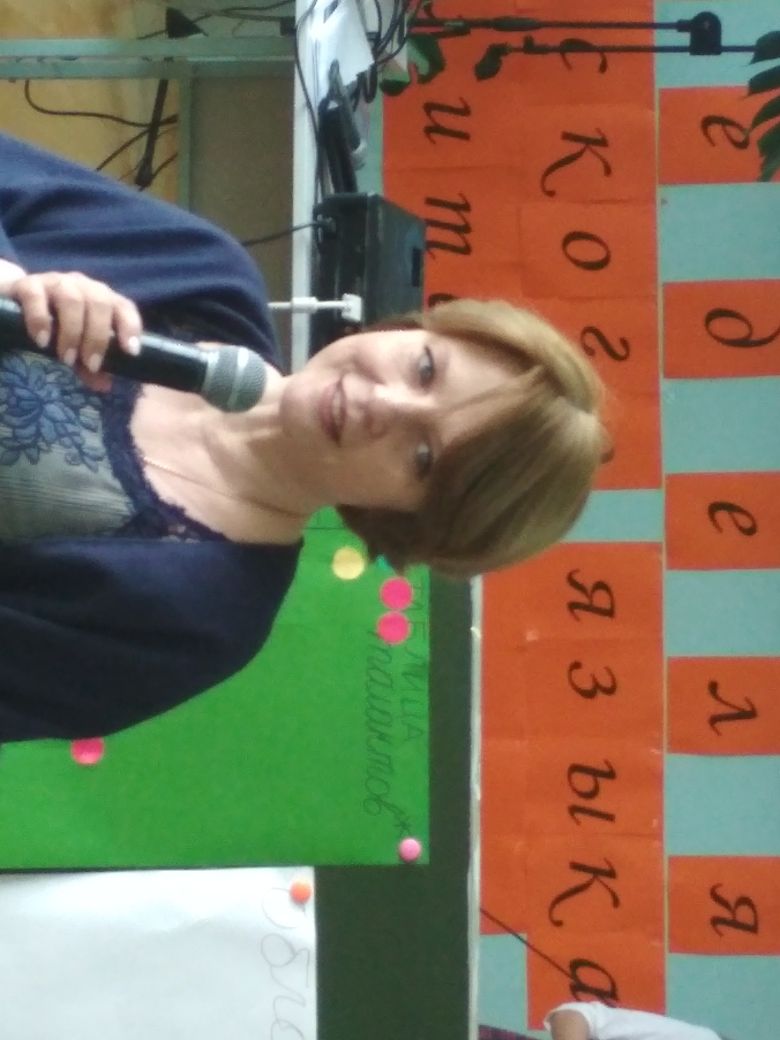 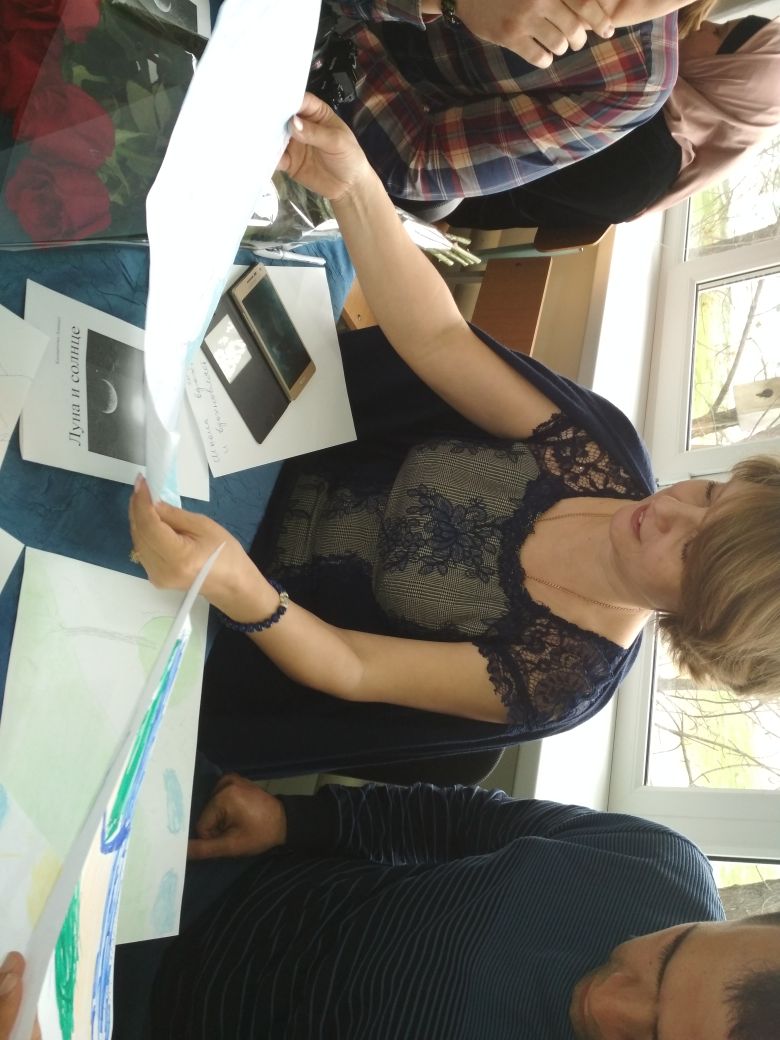 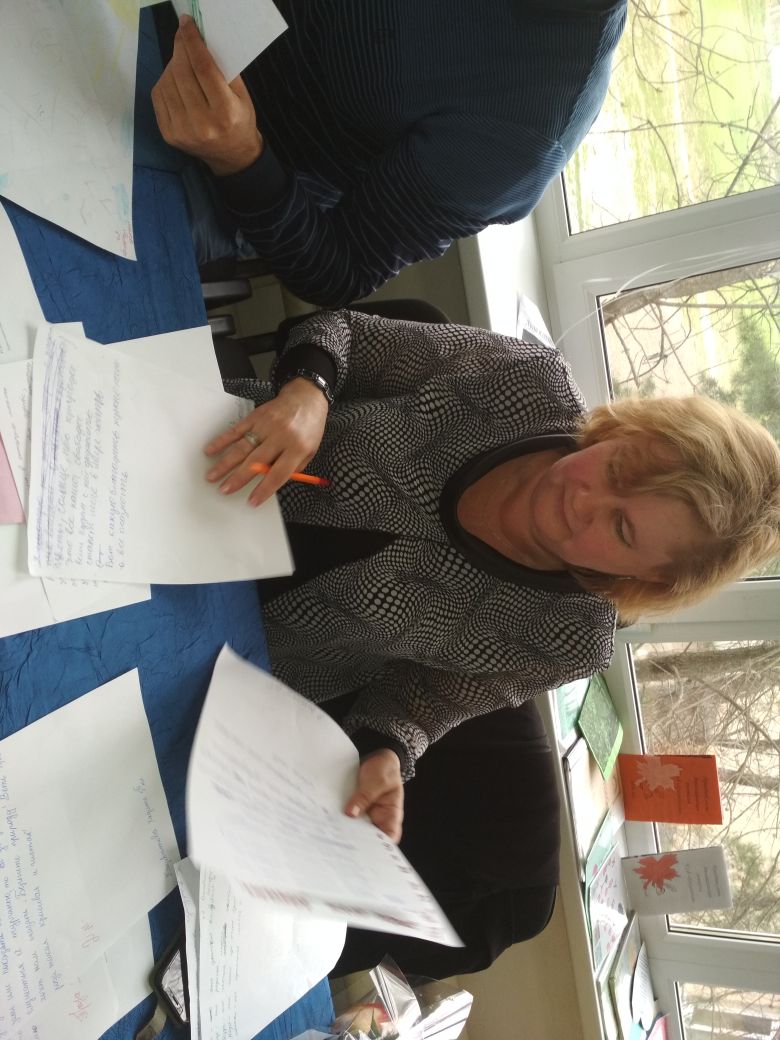 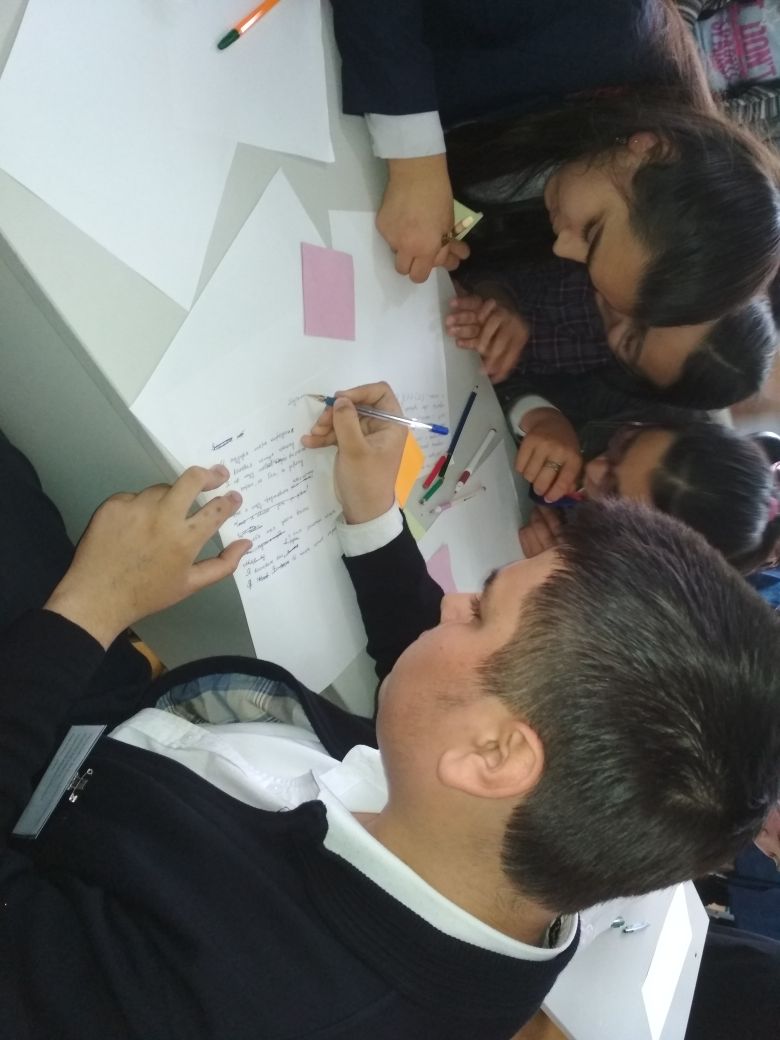 21.04 были подведены итоги Недели русского языка и литературы.Руководитель ШМО Асельдерова Д.А. поблагодарила всех педагогов и учащихся за активное участие. Были награждены грамотами активные участники Недели.Администрация гимназии дала высокую оценку проведению Недели и пожелала дальнейших творческих успехов.№Проводимые мероприятияСрокиОтветственные1Открытие недели.Выставка работ учащихся.Иллюстрации русских поэтов и писателей.16.04Султанбекова В.Б.2Выставка книг «Книги, опаленные войной»17.04Библиотекарь школы Исаева Ж.К.3«Праздник науки». День проектных работ.18.04Магомедова У.М.Асельдерова Я.Д.4Конкурс на лучшего чтеца, посвященный 73 годовщине Победы в Великой Отечественной войне.19.04Сунгурова Х.А.Асельдерова Д.А.5Гостиная клуба «Вдохновение»Встреча с директором Республиканского центра русского языка и культуры Кукановой Л.Б.20.04Атаева С.А.6Проведение итогов.Награждения.21.04Асельдерова Д.А.№Название произведенияАвторКлассЧитает стихотворениеИтоги1«Памятник неизвестному солдату»Расул Гамзатов5 «а»Ахмедова Жежем2«Мы проснулись рано утром»Сергей Михалков5 «б»Казаватова ХадижатII место3«Имя»С. Погореловский6 «а»Юсупаев АбдулабекII место4«Бессмертный полк»Е. Кутышев6 «б»Кагирова СавдатII место5«Памятник»Георгий Рублев7 «а»Ибрагимов Наби6«Баллада о матери»Ольга Киевская7 «б»Халилова АсиятI место7«Письмо с фронта»О. Борисова8 «а»Байбашева Наида8«Чулочки»Муса Джалиль8 «б»Ибрагимова ЛейлаI место9«Чулочки»Муса Джалиль9 «а»Алиева АсиятIII место10«Варварство»Муса Джалиль9 «б»Ахмедова ХадижатIII место11«Помните»Эдуард Асадов10Абакарова АлинаI место12«Баллада о матери»Ольга Киевская11Магомедова НуриятIII место